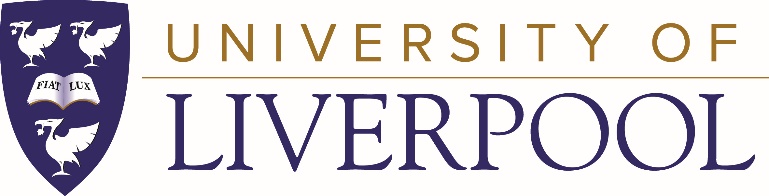 University of Liverpool Athletic UnionConstitution&Guiding processesPrevious Date of approval:  May 10th 2022Date for revision of this version:  April 30th 2025Version:CONTENTSBackgroundApproval and reviewThe Athletic Union Code of ConductA	Individual & Club Membership	1	Eligibility	2	Memberships	3	Benefits of AU Membership               4            Insurance 	5	Constituent Club members               6            Process to establish a new club	7	Club membership threshold for fundingB	AU Organisation	1	AU Executive Positions, Honorary Positions and Elections	2	Club Forums & AGM	3	Annual ReportC	Sport Liverpool ResponsibilitiesD	Finance	1	Budgets	2	Grants and Allowances	3	Entry fees to non-BUCS events	4	Ordering	5	Auditing	6	Conditions of Club Membership of the AUE	Club organisation	1	Club meetings	2	Club AGM	3	Club Officers	4	Club playing membershipF	External RepresentationG	Colours	1	Award of colours	2	Principles Governing the Award of ColoursH	Fixtures and Records	1	British Universities and Colleges Sport (BUCS) Championships	2	Other Sports eventsI	Campus Sport             Purpose and Sports Offered within Campus Sport             Campus Sport Committee        Frequency of Meetings        Composition of Campus Sport MeetingsJ             Disciplinary Process and Appeals              1            Raising Issues of Concern              2            Disciplinary Process for AU Members     Campus Disputes     Appeals5          AU Code of Conduct               6         AU Executive Roles 2023/24The University of Liverpool Athletic UnionBackgroundThe Athletic Union was founded in 1884 as the University College Athletic Club. From 1904 it was a standing committee of the Guild of Undergraduates (now called the Guild of Students) and was simply called Athletic Club. It was renamed the Athletic Union (AU) in February 1965. In August 2007 following a strategic review a new sports department (Sport Liverpool) came into existence and assumed responsibility for the clubs and programmes of the AU.Since 2007 AU membership has been provided by a combined fee for AU and club membership. For 2023/24 this fee is £60, with an extra £24 for each additional club joined. From September 2022 access to all club sessions and fixtures has been included as part of the AU fee.The AU is student led and is made up of clubs and an internal sports programme named Campus Sport. Membership offers students not only sporting participation but also the opportunity to develop management and leadership skills. Student representation within Sport Liverpool is the responsibility of the AU Executive Committee which is made up of two student representatives. They are elected annually by the AU members at the AU AGM which is normally held in May. The AU constitution outlines the role played by the AU, its executive committee, clubs and campus football programme within the wider activities of Sport Liverpool. It outlines the financial and operational procedures that support and guide the student sport element within the department. It also sets out the behaviours expected of AU members and the associated initiatives with which the AU aligns.Approval and review of the constitutionThe constitution will be reviewed on an annual basis with updates made to dates and fees as relevant. This update will be normally approved at the Clubs AGM. Between AGMs revisions can be approved by the AU Executive Committee.The constitution will undergo a comprehensive review by a working group every five years. This will be chaired by the Sports Development Manager and will comprise representatives from the AU and Sport Liverpool staff. The next date for this will be 2025.A detailed review and modification of the constitution can be undertaken outside of this cycle which will again be led by the Sports Development Manager.  The Athletic Union Code of ConductAll members of the AU are required to adhere at all times to the Code of Conduct, by joining the AU an individual agrees to the following:Code of ConductSporting Environment: Sport Liverpool/ Athletic Union are committed to providing an inclusive environment which recognizes and values people's differences, capitalizes on the strengths that those differences bring to sports clubs and supports all members in maximizing their potential to succeed.As a member of a Sport Liverpool Club/Campus sports team I will:Adhere to the laws/rules of the sport and accept the outcome of any fixture played inDisplay and promote high standards of behaviour at training, competitions and social eventsPromote fair play, respect the official’s decision and refrain from engaging in public criticism of match officialsShow respect to club mates, club coaches, opposition, volunteers and event organisersDrink alcohol responsibly at club/campus social events and behave appropriatelyRefrain from engaging in offensive, insulting or abusive language or behaviour whether expressed verbally or via social networking sites or other technologyRefrain from engaging in bullying, intimidating or harassment whether expressed verbally or via social networking sites or other technologyRespect the equipment and kit owned by the club/Sport Liverpool and any facilities usedI understand that if I do not adhere to the Code of Conduct, the following actions may be taken by my club/campus team, Sport Liverpool or the University:Be required to apologise to club-mates, opposition, officials, and coach or staff membersRequired to attend a Club/Sport Liverpool disciplinary hearing, which could result in a personal/club fine, ban or suspension from training and matchesReported to the University who may invoke formal disciplinary procedures.Refunds can be claimed up until 31st October or 14 days after joining whichever date is later. A pro rata refund may also be granted for medical reasons for which evidence may be requested. Athletic Union (est. 1884) ConstitutionINDIVIDUAL & CLUB MEMBERSHIPA1.	EligibilityThe Athletic Union and its clubs offer membership to students who are following a full-time or part-time degree course. Membership is offered at the same price to staff of the University of Liverpool (UoL) with some playing and representation restrictions. Members should be 18 years of age or older.2.	MembershipsIn 2023/24 joining a club or campus football programme cost UoL students & staff £60. This fee is split as follows:£16 is a contribution towards the cost of AU membership and benefits listed in section 3 below.£24 is allocated to the club joined and helps with the running costs of a club’s activities.£20 covers facility access for members to club sessions and matches.                Note: Only UoL students and staff can compete in Campus sports.               Note 1: All members of a club must join the club annually. This includes committee members.ii)  Club membership only is also available to the following groups with some restrictions.           a.    Alumni          b.    Students of other universities          c.    Members of the publicRequests for these non-UOL club memberships must be supported by the relevant Club Captain/ President and approved by the Sports Development Manager or their nominee. The annual subscription for this category in 2023/24 is £75.  Clubs will receive £24 of this fee.Note: Such members shall not be entitled to play in matches in which competition rules require all players to be students of the University of Liverpool.iii) AU members can join additional clubs at an extra charge of £24 per club.iv)  Memberships will be sold online and at the Sports & Fitness Centre reception.     v)   General advice and support on memberships can be sought from the Sports Development staff who are based on the first floor of the Sports Centre.     vi)  The Sports Development team will provide clubs with paid-up member lists each month or on request.     vii) Refunds can be claimed up until 31st October or 14 days after joining.  After these periods we will only consider refunds for medical or other exceptional reasons.3.	Benefits of AU MembershipAU membership provides the following benefits:Club/Campus Football membership Representing the University in inter-University sporting competitionRepresentation within Sport Liverpool through AU Executive membersAccess to physiotherapy (term time only)Personal accident insurance cover through Endsleigh Insurance BrokersNominations for colours (UoL students & Club members only)Access to AU social eventsAccess to club training sessions and matches Financial support at representative level (UoL students & Club members only)Subsidised coaching and officials courses (UoL students only)Hear accreditation (key club committee members only)4.	 Insurance               AU members are provided with the following insurance cover:Personal accident insurance cover through Endsleigh Insurance Brokers when training, competing and travelling to sanctioned competitions in the UK.Travel insurance when travelling to fixtures and trips and when using hire vehicles and registered personal vehicles through Endsleigh Insurance Brokers.University of Liverpool public liability cover. Further sports specific insurance cover will often be provided through individual NGB membership.5.               Constituent Club members for 2023/24The following clubs are recognised as constituent members of the AU for the 2022/23 season:American FootballArcheryAthleticsBadmintonBasketball (M & W)BoxingCanoeCheerleadingClay Pigeon ShootingCricketCycling & Triathlon Dodgeball FencingFootball (M & W)FutsalGaelic FootballGolfGymnasticsHandballHockeyJudoJu JitsuKarateKorfballLacrosseMountaineeringNetballPoloPool & SnookerRidingRowingRugby League (M & W)Rugby Union (M & W)SailingSnowsportsSquashSky DivingStrength & ConditioningSurfSub AquaSwimmingTable TennisTae Kwon DoTennisTrampoliningUltimate FrisbeeVolleyballWater PoloWindsurfingProcess for new clubs to join the AUEach prospective club must draw up a CONSTITUTION detailing Aims, Objectives, CoMmittee PositionS & Training Times. All this information may be requested in advance of the Clubs AGM.Those students submitting a new club application must consider the financial cost required for the club to exist. It is unlikely that any new clubs requiring significantly high levels of financial support will be accepted. Proposals for the recognition of new clubs must be submitted to the Sports Development staff by March 31st of any year. Once Sport Development staff and the AU executive have considered any applications received, they will submit any supported application to the AU Clubs AGM normally held in early May. Any proposed new club must receive a minimum of 2/3 of voting clubs at the Clubs AGM.Activities must be open to all students equally without financial or geographical discrimination. Applications from sports which normally take place outside the Greater Liverpool area will not be considered.Clearly some activities will have to operate away from the campus eg; Athletics, Canoeing, Clay Pigeon, Gymnastics, Tennis, Rowing, Golf, Sailing, Sky Diving, Surf & Windsurfing & Ski. Each prospective club must enrol a minimum of 25 University of Liverpool students (or the numbers of the team/squad if higher) willing to join the proposed activity and be willing to become an active member of the Club. Clubs that do not achieve the minimum number of 25 paid up members will be subject to a review.  If a club fails to attract 25 paid up members for two successive years without good reason they may not be supported the following year.For a proposal to be considered there must be an existing National Student Championship for the sport organised under the auspices of BUCS.Recognition of the sport by BUCS does not mean that any such club will be automatically recognised by Sport Liverpool. If a recognised BUCS competition is not offered in the sport at the time of application, applications will only be considered for other sports offered at Olympic level.Each prospective sport must be recognised by SPORT ENGLAND and have a unitary Governing Body.Each prospective Club should consider affiliating to their National Governing Body.Any martial art applying for membership will only be considered in activities that have a single Governing body and/or have been recognised by the IOC. We will not offer two versions of the same martial art.Any prospective Club must be organised by students at the University of Liverpool and only such students can hold senior positions on their committee (namely President, Club and Team Captains, Secretary, Social and Welfare Officer and Treasurer). Membership can be extended to other students and staff members in certain circumstances.Any Club supported at a Clubs AGM will be required to provide a detailed Health & Safety Policy/ Risk Assessment before they can begin their activities. SD staff will assist with this.Each club must hold an AGM to which all committee members will be invited and officers for the coming session will be elected. These meetings will be chaired by a member of the AU Executive or Sports Development staff.Sport Liverpool reserves the right to limit the number of clubs and the types of activities it recognises.Club Membership threshold for fundingThe minimum number of paid members needed for a club to be eligible for funding shall be either:Twenty-Five Where the Club enters more than one team in competitions, a number equal to that of the members comprising those teams plus a third.
(e.g. Rugby Union: 3 teams x 15 players + 15 = 60 members)If clubs fail to reach these thresholds by November 2nd funding support may be withheld until the required membership numbers are reached. If they are not reached by March 31st of that academic year the club’s position as a member club of the AU will be reviewed by the AU Executive Committee and the Sports Development Manager prior to the AGM. Any recommendation to remove a club from AU membership will normally be submitted to the AU Clubs’ AGM.B. AU ORGANISATIONAU Executive Positions, Honorary Positions and ElectionsThere shall be an AU Executive Committee comprising the two roles of President & Vice-President which shall lead and co-ordinate AU member representation within Sport Liverpool.Only AU members are entitled to stand for office and it is advisable that candidates have had experience as a club committee member. Students can serve as an AU executive member for a maximum of two years.AU Executive members will lead forums for club/campus captains to voice their opinions relating to sporting provision within the University of Liverpool, feeding directly into the decision-making structure of Sport Liverpool.A minimum of one club forum should take place each term.The AU President will sit on various internal and external committees representing the views of AU members.Elections for AU Executive positions will take place at the AU AGM to be held in May.For details of the process including issues related to no nominations received, see below section B2.Each member of the AU Executive will work closely with a Sports Development staff member to ensure communication between staff, club officers and club members is regular and effective. A role description for each AU Executive position will be made available prior to the AGM.Note: At AU Executive meetings or Club Forums, Sport Liverpool shall be represented by the Sports Development Manager or his/ her nominee who will act in an advisory capacity.Note 1: See appendices for details of AU Executive members’ roles.There shall be an Honorary AU President. This will normally be a senior member of University staff who can act as an advocate for AU related matters within the higher reaches of the University hierarchy and offer advice to the AU Executive and members of Sport Liverpool staff.  Their period of office will be open-ended and they will be re-elected annually. The Honorary AU President is Professor Ronan McGrath.         After lengthy service to the Athletic Union, staff can have the honour of Life Vice-Presidency         conferred on them by the AU Executive.Club Forums & AGMAll clubs will attend the AU Club Forums when scheduled. The Sports Development Manager or his/ her nominee shall attend each Forum in an advisory capacity.A club absent from any forum may be fined £25. Genuine apologies for absence will be accepted. Any club absent for consecutive meetings will have their account frozen and may not be able to access club funds until they attend the next meeting.The AU President shall fully publicise the meetings regime at the start of term. A reminder shall be publicised a week in advance in the weekly mail-out.The AGM in May will be the last AU Forum meeting. At this meeting the AU President and other AU Executive positions shall be elected and applications for new clubs considered and voted on.When a vote is taken clubs and members of the AU Executive shall have one vote each. This vote is to be made by the Club President of their representative.Only AU members are entitled to stand for the AU executive committee roles. Each nominee must be proposed and seconded by an AU member on the nomination sheet provided. Proposers and seconders must be different.A nominations deadline will be publicised and will normally be 24 hours before the AGM.Student can serve for a maximum of two years on the AU Executive.If no nominations are received at this time for any AU Executive position, nominations will be re-opened. Nominations will then be permitted up until the start time of the AGM.If any AU Executive position remains unfilled the Sports Development staff and AU Executive members will work together to identify candidates and fill the roles. In such an event ratification for these role holders from Clubs/Campus teams will be sought at the first meeting of the following year.For the positions of AU President and AU Vice-President Clubs, candidates must preferably have held a committee position within an AU club.Note: Records of club forums and the AGM shall be circulated to all clubsAnnual ReportAt the end of the second term all Club Presidents will be asked to submit an Annual Report of their club’s activities which will contain details of:Record of match results by club (team and individual level as relevant)League positions and team/individual honours wonNames of club members nominated for colours and bluesAny pertinent club information they wish to include Date of submissionAnnual Reports must normally be submitted to the Sports Development Coordinator by a nominated date in March/April.CSPORT LIVERPOOL RESPONSIBILITIESThe Sports Development team within Sport Liverpool (under the direction of the Sports Development Manager) will normally perform the following key roles whilst supporting the work of the AU Executive and club officers:Ensure students views are sought and fed into the decision-making process.Support the delivery of club activities by club officers.Support the delivery of regular AU Nights.Deliver an annual AU Awards Dinner.Organise Club Forums and Club AGMs at which one of the staff /AU executive members will chair the meeting.Deliver campaigns such as rainbow laces.Actively promote the benefits of AU membership.Employ coaches to work with clubs. This will be done with the clubs’ involvement.Organise the clubs’ participation in BUCS, Christie and Varsity competition.Promote and manage an Elite Athlete programme.Ensure all students driving minibuses are assessed by a qualified instructor.Organise transport for club fixtures and trips.Organise new officer training in June.Organise further training during welcome week.Organise the Welcome Fair in September.Ensure information relating to all insurance cover provided for students is easily available for them to access.Manage the financial systems needed for clubs to operate including allocating budgets, and managing the system enabling students to reclaim money.Process the students’ financial claims on a weekly basis.Provide club officers with regular club account statements.Manage the HEAR process to recognise the performances of club officers.Ensure any University led training for student officers (such as disclosure) is promoted and delivered when appropriate.Encourage all students to manage their wellbeing by organising programmes, offering advice and promoting the benefits of healthy living.Organise participation opportunities for students in a number of sports. To assist in its delivery student sports co-ordinators will be trained to deliver such opportunities.Work with the AU executive to promote clubs and their activities via social media.DFINANCEBudgetsThe Club Treasurers shall submit audit forms including financial requests for the following season to the Assistant SDO by a date in the summer vacation. This date will be confirmed annually.The Sports Development team will aim to produce a clubs’ budget by July 15th which can be presented to the AU Executive for comments.Clubs will normally be informed of their allocation by July 31st and how to access further funds before the start of the autumn term. Any club who wishes to question the amount allocated can raise this issue with the Sport Development Manager up until August 31st.The clubs’ budget will be signed off by the Sports Development Manager.Sport Liverpool will reimburse students an agreed proportion of their costs when chosen to play for English and British teams in representative games and when the NGB or an individual scholarship does not cover costs, provided that the player also competes for the University first team in that sport.Any such student who is also a sports scholar will normally have such costs covered within their scholarship funds.Club Captains shall inform the SDC of any person, who being nominated and selected for a national representative side, refuses to play for the University in the same sport, and at the same time represents another external club in that sport. Such a person may be deemed ineligible to receive expenses from Sport Liverpool.Grants and AllowancesEach Club will be awarded a grant to be used for the payment of:In the case of non-BUCS away fixtures, travel by the least expensive means of transport.All transport by road must be covered by appropriate insurance. Personal cars used for club activities must be registered with the Assistant SDO. Drivers can claim petrol at a rate of 45p per mile.Approved items of equipment for general club use including playing kit.League fees.Accommodation (if deemed affordable at trips and events) up to a maximum of £25 per person per night.Entry fees to non-BUCS events.Sport Liverpool will cover the costs centrally of insurances, NGB affiliations and University of Liverpool teams’ participation in BUCS, VARSITY & CHRISTIE competitions. In the event of overnight accommodation being required to facilitate participation in BUCS events, hotel bills must be produced when a claim for reimbursement is made. 50% of costs up to a maximum of £25 per person per night may be claimed for such events. The SDC will oversee this.OrderingALL CLUBS MUST OBTAIN AN OFFICIAL PURCHASE ORDER NUMBER.Order numbers will be provided by the Wyncote Administrator.  Where possible goods will be paid for via a Sport Liverpool credit card.Note: Sport Liverpool will not accept responsibility for any goods obtained without such an order number.Out-of-pocket expenses may be recouped by filling out a payment voucher from the Sport Liverpool Office. The completed form with receipt attached should be placed in the folder provided in the SD office to await approval or sent directly to Natalie at nltrust@liv.ac.uk.  This claim form should be counter-signed by the Club Treasurer or President.Monies will be transferred into accounts by way of a BACS transfer. Students are asked to submit by the morning of a Thursday for monies to be in student accounts by the following Wednesday.Approval may not be given for any claim unsupported by receipts.AuditingThe Sports Development team will, from time to time, conduct audits of club finances to ensure that processes are being implemented correctly and that funds are being spent in an appropriate manner.Disciplinary action may be taken against clubs or individuals who are found to have breached AU financial rules.Suspension due to debtAny member may be suspended from playing for any University team for non-payment of any debt to Sport Liverpool.Sport Liverpool may withhold a club’s grant for either non-payment of any outstanding debt due from that Club or failure to complete and submit essential forms.ECLUB ORGANISATION1.   CLUBAt early season meetings, clubs competing in BUCS competitions may be divided between BUCS Wednesday clubs and weekend clubs to ensure appropriate and relevant information is relayed.          2. Club AGM and EGMsEach Club shall hold at least one Annual General Meeting per annum.An EGM can be requested by any club member who must have the written support of 30% of the club members.The Chair shall be a member of the AU Executive Committee or a member of Sport Liverpool staff who shall not be a member of the club.Seven days’ notice of meeting details shall be given in writing to the club members and the Sports Development staff.All paid up members of the club may attend, stand for election and vote.The Agenda shall include:Minutes of the previous meeting (which should be made available)Matters arising from those meetingsPresident ’s ReportOther Officers ReportsElection of Officers for ensuing seasonClubs which have large items of expenditure on equipment may discuss the order of its equipment priorities and relay this to the Sports Development Manager.Any other BusinessElection of Officers – Officers shall be elected in the following order who will constitute the committee. Some clubs may appoint captains at a later date not elect them.PresidentVice-PresidentCaptains & Vice-Captains Communications OfficerTreasurerSocial and Welfare OfficerOther committee membersNominations should be made in writing at least 24 hours before the AGM to the club committee member with responsibility for organising the AGM. Voting shall take place by a show of hands or secret ballot. Voting by proxy shall not normally be allowed. Any defeated candidate may continue to stand for any subsequently elected office.A quorum shall be equal to that of the members of one team of the club concerned, or twenty, whichever is the greater. The Communications Officer/Secretary shall take the minutes, which should be e-mailed to the Assistant SDO.At any club EGM, for a vote of no confidence in a committee or members of a committee in a club to be allowed to take place, 50% of the playing membership of the club must be present.The removal of a committee member/ whole of the committee can only be valid if one more than 50% of the members present vote in favour.Clubs can elect Honorary Officers at the AGM. This will normally be for individuals who have committed to the club over many years.2	Club Officersa) 	The captains/president of any club seeking a second term of office must seek the permission of the AU Executive & Sport Liverpool Development Manager prior to putting their name forward. b) 	The duties of each officer will be agreed and allocated by the club captain/president and shall be made available to all club members3	Club Playing Membershipa)	Only registered undergraduate and postgraduate students studying full or part-time degrees at the University of Liverpool may normally play for the University sports teams in BUCS, VARSITY & CHRISTIE competition or hold a “senior” committee position. Outside such events University staff and other members may also participate if the competition rules allow it.b) 	Clubs may, subject to the approval of the AU Executive Committee, elect an Honorary President and Vice Presidents.FEXTERNAL REPRESENTATIONOne member of the AU Executive, normally the AU President (Vice-President Clubs in the President’s absence), will be the representative to BUCS North West meetings, BUCS AGM and Christie meetings along with the Sports Development Manager or their nominee.It will be the responsibility of the Sports Development Manager or his/her nominee to ensure that clubs are kept informed of all matters that may be of interest to them.Nominations of UoL students for BUCS representative teams or for entry to individual BUCS events shall be submitted to the SDC to be agreed and countersigned. The SDO Performance will play a supporting role when required.  (See guidance notes on individual competitions on web site).GCOLOURS1.  Colours awards are as follows:The Royal BlueThe University BlueFull ColoursHalf ColoursClub ColoursAn awards sub-committee will be formed annually to determine club, team and individual winners and will ratify colours awards.The sub-committee will meet prior to the Annual Dinner.Recommendations for a colours award, accompanied by a written citation in respect of each person nominated for University of Royal Blues, shall be submitted to the colours committee by the CLUB PRESIDENT of the member clubs.Full Colours and Blues for all Clubs present will be awarded at the ATHLETIC UNION DINNER.After colours have been awarded by the colours committee the AU President will issue colours badges. Any student nominated for colours who is subsequently found to have not paid their AU fees will not normally be eligible for colours for that year.2.   Principles Governing the Award of ColoursROYAL BLUEThis is an exceptional award and only athletes of outstanding merit who have gained national representative honours or equivalent will be considered. UNIVERSITY BLUEThis may be awarded to players who have represented English Universities or equivalent.FULL COLOURS   This may be awarded to players with at least two years regular service in a first team and whose play has been of a consistently high standard. To aid Presidents any recipients   should have played over 50% of games in the first team that season. Recipients must have   received half colours previously and previously have received half colours. Full colours can   be re-awarded.HALF COLOURS   This may be awarded to all players who have consistently represented their club’s first team that season. To aid Presidents any recipient should have played over 50% of games in the first team that season.CLUB COLOURS  This may be awarded to a member who has served their club consistently for a team lower than the first team over more than one season. Additionally it can be awarded for   exceptional performance in a committee role.  Colours may be awarded in other exceptional circumstances.HFIXTURES & RECORDSBritish Universities and Colleges Sport (BUCS) ChampionshipsWhere a BUCS representative match or major sporting event is to be held at the University of Liverpool, Sport Development staff will assist the hosting club officers to support the efficient organisation of the event.BUCS fixtures will normally be made available to clubs by the end of July. Club Captains must inform the Development of any issues as soon as possible and by no later than August 31st . Referees/umpires for BUCS games must be appropriately qualified. The SDC will have details of what constitutes appropriate. For many of the higher leagues they must also be neutral: i.e. not a member of staff or a student from our University.Records and Publicity:To ensure results are posted on the BUCS results site by Wednesday evening those clubs are asked to also inform the SDC of all results immediately after the fixture where possible.A summary should be supplied by the club once a term of their club’s progress. This may be used for insertion in internal publications such as the AU Newsletter.Clubs should hand in any important papers to the SDC at the end of each season and ensure clubs administration and contact details are listed as correct with regard to local leagues, county boards, NGB’s & referees societies.Other Sports EventsThe Christie ChampionshipsThe annual Christie Championship (between the Universities of Leeds, Liverpool and Manchester) will be held every third year in Liverpool, on a mutually agreed dateClubs competing in non-BUCS leagues or friendlies should provide the Assistant SDO with their home fixtures as soon as available. ICAMPUS SPORTPurpose and Sports Offered within Campus SportCampus sport exists to provide regular sporting opportunities for students outside the University clubstructure. In 2022/23 campus sport or turn up and play opportunities exist in football, futsal, hockey, netball, badminton, squash, dodgeball and basketball. Sports such as Football, Netball and Hockey offer league sport and cost £45 including AU membership and benefits.It has three payment systems to sustain its delivery:11 and 6 a side football, netball and hockey have their own membership offer and student co-ordinators running it.  Futsal, basketball, squash, dodgeball and badminton are drop in sessions for which participants may pay a small entry fee.Campus Sport Committee The committee shall comprise:An AU Vice-President The SDO (Participation)The relevant campus sport co-ordinators.The Campus Sport Committee shall be responsible for the organisation and running of all approved Campus Sport Leagues, events and results web sites. Frequency of MeetingsThe Chair shall convene at least one Campus Sport Meeting per term.  The purpose of these meetings shall be the furtherance of campus sport and dissemination of rules and regulations.Composition of Campus Sport MeetingsComposition shall be:One representative from each team involved in the campus leagues.AU Executive memberCampus Sports co-ordinatorsSDO ParticipationJDISCIPLINARY PROCESS & APPEALS1	Raising Issues of ConcernIf an AU Liverpool member wishes to raise an issue with the behaviour of another AU member the matter should initially be raised with either the respective Club President or AU Executive member.If the issue relates to an AU Executive member or a Club President then the AU President should be contacted. The AU President will seek advice from staff in Sports Development.If the person raising the issue has not had a response within seven days then the matter should be escalated to the Sports Development Manager who will normally act as the Disciplinary Officer.The Director of Sport is the final Sport Liverpool point of contact for disciplinary issues.If a student wishes to pursue a formal complaint against a student or member of staff the correct procedures are detailed on the Student & Examinations pages. These can be found on the University of Liverpool web site.2	Disciplinary Process for AU membersAll AU members are expected to adhere to the behaviours set out in the AU member Code and other relevant Codes of Conduct.The Disciplinary Officer (SD Manager) is responsible for handling club and individual disciplinary matters and will organise an initial meeting to learn more of the issues raised.They may then convene a Disciplinary Committee.The Disciplinary Committee shall normally comprise of one member of the AU Executive and a member of the Sports Development team. The Disciplinary Committee will be chaired by the Disciplinary Officer or their nominated representative.This Committee shall have the power to enforce one or more of the following actions:A playing suspensionAn individual, team or club fineA suspension from social eventsA suspension from University sports facilitiesSuspension of club / campus activitiesInstigation of formal University disciplinary proceduresIn the event of serious or repeated misconduct by a member (or members) the Disciplinary Committee shall have the power to revoke AU/ Club membership and can take further unspecified action if deemed appropriate. Any student or students disciplined at such a meeting will be informed within 24 hours of the decision being taken.Such decisions of this committee are subject to an individual’s right to appeal. Any appeal must be lodged within 48 hours of receiving notice of the decision of the Disciplinary Committee.The individual will be informed of the result of the appeal within 7 days of the hearing in writing.Depending on circumstances, disciplinary matters may be dealt with through the University’s disciplinary procedures and action taken as appropriate.Campus Disputes             On occasion campus sport may require a panel to look at mostly on field             issues within those leagues. The Panel of up to three will include at least one student.Appeals       Such decisions of the Campus Disciplinary Committee are subject to an individual’s right to appeal. Any appeal must normally be lodged within 48 hours of receiving notice of the decision. At the discretion of the Disciplinary Officer this period can be lengthened to no more than seven days. The intention to appeal must be relayed to the Disciplinary Officer.An Appeal panel shall be comprised of: one member of the AU Executive, a Campus captain/co- coordinator and a member of the Sport Liverpool staff (none of whom will have been connected with the original decision). This Panel shall be convened within seven days to hear the appeal. The decision of this Panel must be relayed to the appellant within 24 hours of the meeting.The panel can uphold the decision, add further penalties including points deductions or find in favour of the appellant and dismiss all or part of the original decision.Any serious misbehaviour by any team member at a campus fixture on or off the field of play after being dealt with at a Disciplinary committee may be referred on and dealt with through the University’s disciplinary procedures.As a University Department the Director of Sport is the ultimate Sport Liverpool point of contact for a final Appeal. The same procedure as the Appeal Panel with regard to notice of convening and relaying of the decision will be followed. The Director has all the same powers to call witnesses as that outlined above for the Appeal Panel.AU Code & ConductAll AU members agree to the following Code of Conduct when joining a club or campus league. This Code is very important as it outlines the actions that can be taken when the Code is deemed to have been broken. Code of ConductSporting Environment: Sport Liverpool/Athletic Union are committed to providing an inclusive environment which recognizes and values people's differences, capitalizes on the strengths that those differences bring to sports clubs and supports all members in maximizing their potential to succeed.As a member of a Sport Liverpool Club/Campus sports team I will:Adhere to the laws/rules of the sport and accept the outcome of any fixture played inDisplay and promote high standards of behaviour at training, competitions and social eventsPromote fair play, respect the official’s decision and refrain from engaging in public criticism of match officialsShow respect to club mates, club coaches, opposition, volunteers and event organisersDrink alcohol responsibly at club/campus social events and behave appropriatelyNot engage in offensive, insulting or abusive language or behaviour whether expressed verbally or via social networking sites or other technologyRespect the equipment and kit owned by the club/Sport Liverpool and any facilities used by my clubI understand that if I do not adhere to the Code of Conduct, the following actions may be taken by my club/campus team, Sport Liverpool or the University:Be required to apologise to club-mates, opposition, officials, and coach or staff membersRequired to attend a Club/Sport Liverpool disciplinary hearing, which could result in  permanent exclusion from a club, personal/club fine, temporary ban or suspension from training and matchesReported to the University who may invoke formal disciplinary procedures.Refunds can be claimed up until 31st October or 14 days after joining whichever date is later. A pro rata refund may also be granted for medical reasons for which evidence may be requested. I have read and understood the code of conduct and agree to adhere to conditions outlined above.Appendices